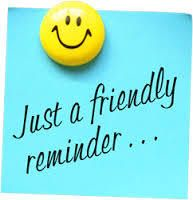 If your child is returning for in person instruction, please order their meals on myschoolbucks.com the day before by 10:00 pm. Use the new delivery option listed below instead of your bus stop.  DELIVERY OPTIONS: In person Instruction at Arleth In person Instruction at Cheesequake preschoolIn person Instruction at EisenhowerIn person Instruction at Sayreville Middle School (Use 9th period Teacher and Classroom.)In person Instruction at Samsel Upper Elementary (Use Teacher and Classroom.)  In person Instruction at Samsel Upper Elementary       In person Instruction at SWMHS   (Use 8th period Teacher and Classroom.)            In person Instruction at TrumanIn person Instruction at WilsonIf I can be of further assistance please let me know. Nancy Mannino732 525 5252 ex 8127Nancy.mannino@sayrevillek12.net 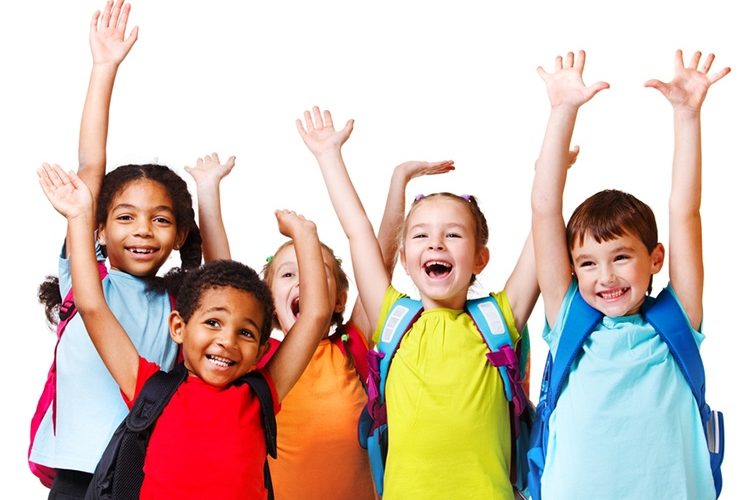 